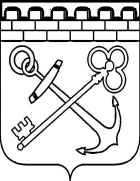 КОМИТЕТ ПО ТОПЛИВНО-ЭНЕРГЕТИЧЕСКОМУ КОМПЛЕКСУ ЛЕНИНГРАДСКОЙ ОБЛАСТИ  ПРИКАЗот «____» декабря 2015 года                                                                                 № __О внесении изменений в приказ комитета по топливно-энергетическому комплексу Ленинградской области от 18 февраля 2013 года № 1 «Об утверждении порядка проведения антикоррупционной экспертизы нормативных правовых актов и проектов нормативных правовых актов комитета по топливно-энергетическому комплексу Ленинградской области»	В целях приведения нормативных правовых актов комитета по топливно-энергетическому комплексу Ленинградской области в соответствие с действующим законодательствомп р и к а з ы в а ю:Внести в приказ комитета по топливно-энергетическому комплексу Ленинградской  области от 18 февраля 2013 года № 1 «Об утверждении Порядка проведения антикоррупционной экспертизы нормативных правовых актов и проектов нормативных правовых актов комитета по топливно-энергетическому комплексу Ленинградской области» следующие изменения: абзац 6 пункта 1.2. Порядка  исключить;дополнить пункт 1.2. абзацем следующего содержания:«сеть Интернет -  информационно-телекоммуникационная сеть "Интернет".»;пункт 4.1. изложить в новой редакции:«4.1. Объектами независимой антикоррупционной экспертизы являются официально опубликованные приказы комитета и размещенные на официальном интернет-портале Администрации Ленинградской области в сети Интернет и(или) официальном сайте комитета в сети Интернет проекты приказов комитета.».Председатель комитета                                                                       А.В. Гаврилов